Режим питания обучающихся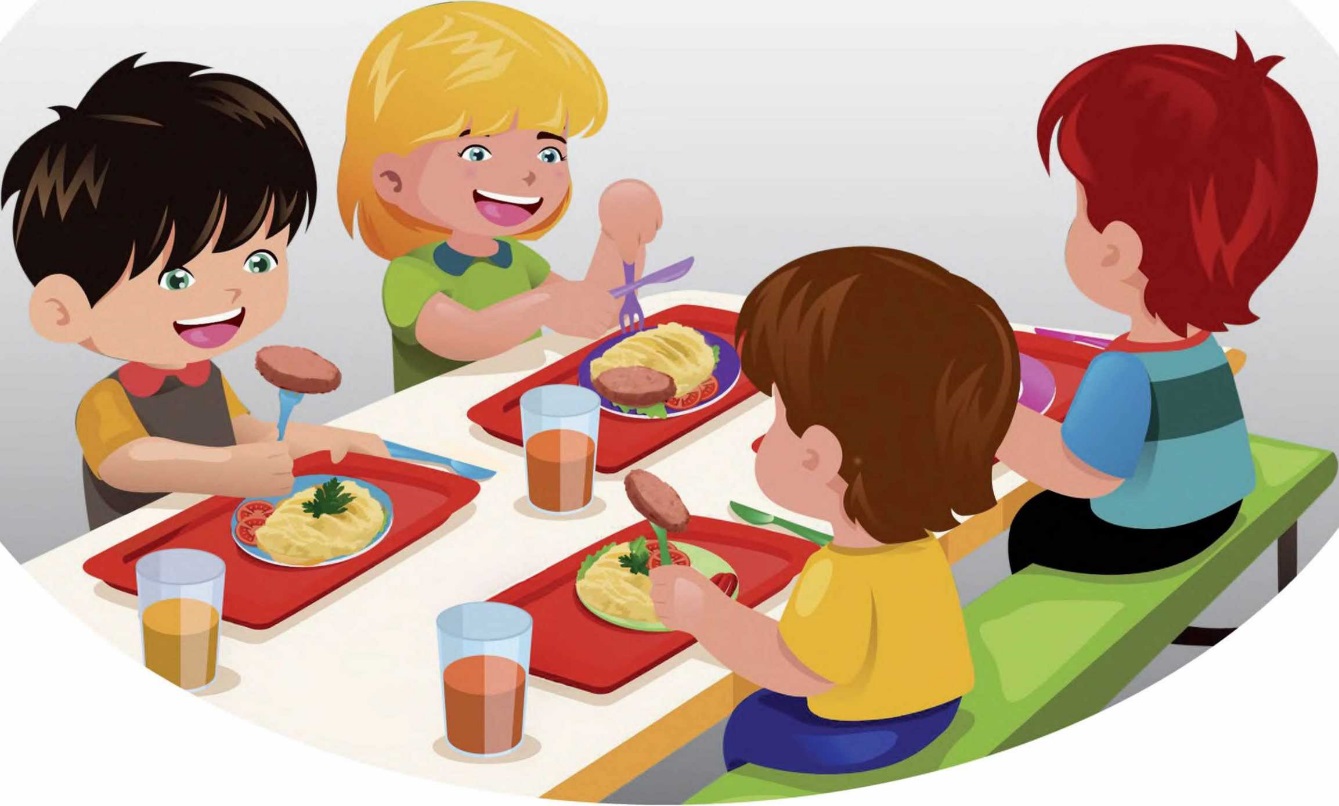 ЗАВТРАКЗАВТРАКОБЕДОБЕДПОЛДНИКПОЛДНИК7.45 – 8.004 а, 4 б11.20-11.401 а, 1 б14.303 а, 3 в8.15 – 8.351 а, 1б12.00-12.204 а, 4 б.14.452 в, 3 б8.50 – 9.052 а, 2 б12.40-13.003 а, 3 в15.002 а, 2 б9.20 – 9.352 в, 3 б13.20-13.402 в, 3 б15.151 а, 1 б9.50 – 10.053 а, 3б13.50-14.102 а, 2 б